Lillian Elizabeth (Kreps) FosnaughAugust 11, 1893 – January 1, 1944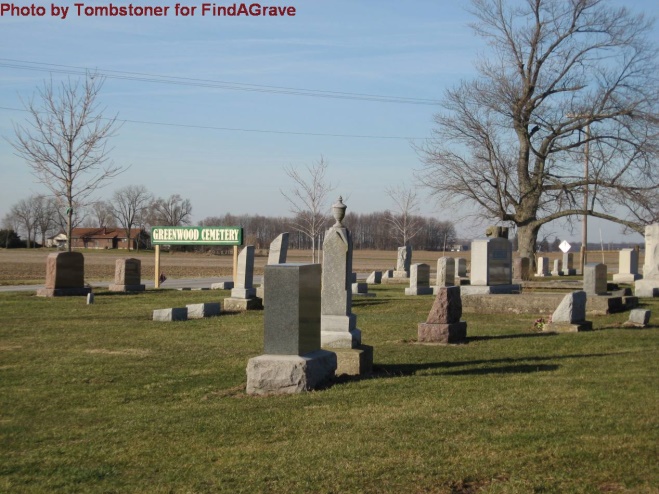 Photo by Tombstoner & FamilyMrs. Lillie Fosnaugh Dies This Morning Funeral Services Tuesday Afternoon    Mrs. Lillie Fosnaugh, 50, wife of George Fosnaugh, well-known Washington Township farmer, died early this morning at the Adams County Memorial Hospital after an extended illness of nephritis. She had been ill for the past 10 years.    Mrs. Fosnaugh was born in Hartford Township, August 8, 1893, a daughter of Rufus and Minnie Schapp-Kreps. She was married May 5, 1915 and lived her entire life in this county.    Besides her husband, she is survived by her father, who lives at Bluffton, three sons, Arthur of near Monroe; Frederick of Linn Grove and Tech. Cpl. James Fosnaugh of Camp Atterbury, Ind.; and three daughters, Mrs. Weldon Stucky of Monroe; Betty and Norma, at home. One brother is deceased. Three grandchildren also survive. Her death was the first to be recorded in this city in the New Year.    Funeral services will be held Tuesday afternoon at 1 o’clock from the home, four miles southeast of Decatur on the county farm road and at 2 o’clock from the Evangelical Church in Linn Grove, of which she was a member, with Rev. Oscar Fleshes officiating. Burial will be in the Linn Grove Cemetery.  The body will be moved from the Zwick Funeral Home to the Fosnaugh farm home Sunday afternoon, where it may be viewed.Adams Co Historical Museum  1943A ScrapbookSaturday, January 1, 1944 Transcribed by Jim Cox*****Indiana, Death Certificates, 1899-2011Name: Mrs Lillie E Fosnaugh [Mrs Lillie E Kreps] Gender: Female; Race: White; Age: 50; Marital status: MarriedBirth Date: 11 Aug 1893; Birth Place: Hartford Twp, Adams Co, INDeath Date: 1 Jan 1944; Death Place: Decatur, Adams, Indiana, USAFather: Rufus Kreps; Mother: Minnie SchappSpouse: Geo. Fosnaugh, informantBurial: 1/4/1944, Linn Grove Cemetery